
UNIVERSIDADE FEDERAL DE SANTA CATARINA
CENTRO DE CIÊNCIAS DA EDUCAÇÃO
DEPARTAMENTO DE ESTUDOS ESPECIALIZADOS EM EDUCAÇÃO
CAMPUS UNIVERSITÁRIO - TRINDADE  
CEP 88.040-970 - FLORIANÓPOLIS - SANTA CATARINA
Telefone - (48) 3721.4493 DISCIPLINA:  FILOSOFIA DA EDUCAÇÃO I
CÓDIGO:  EED  7121
NÚMERO DE CRÉDITOS:  04PRÉ-REQUISITOS: Não há.IDENTIFICAÇÃO DA OFERTA: PEDAGOGIAPROGRAMA DE ENSINOEMENTA: Teorias/Matrizes da Educação ocidental – fundamentos da tradição e da modernidade pedagógica. Os conceitos de formação, educação, pedagogia e ensino. A figura do educador. Infância: conceitos e desdobramentos pedagógicos. Montagens estéticas da educação. OBJETIVOS:Geral: Constituir a identidade do campo investigativo da educação sob o ponto de vista da análise, reflexão e crítica filosófica.  Específico: Conhecer as referências teóricas basilares da educação ocidental e examiná-las mediante a problemática educacional contemporânea.CONTEÚDO PROGRAMATICO:Unidade I: Educação - trazer à luz as verdades essenciais ou o exercício da arte da retórica?  (Platão e os sofistas).Unidade II: Sobre o mestre e o ensino (São Tomás de Aquino).Unidade III: Sobre a educação de crianças (Montaigne) Unidade IV: A “invenção” da infância (Jean-Jacques Rousseau) BIBLIOGRAFIA BÁSICA:AQUINO, São Tomás de. Sobre o ensino (De Magistro). São Paulo: Martins Fontes, 2001.HOZ, Víctor García (Dirección). Diccionario de pedagogia. Barcelona e outros: Labor, 1970.JAEGER, Werner. Paidéia – A formação do homem grego. São Paulo: Martins Fontes, 1995.KERFERD, G.B. O movimento sofista. São Paulo: Loyola, 2003.MONTAIGNE, Michel de. "Da educação das crianças". In: Ensaios. São Paulo:Nova Cultural, 1987.ROUSSEAU, Jean-Jacques. Emílio ou da Educação. Rio de Janeiro: Bertrand Brasil, 1992.PLATÃO. Diálogos – O Banquete, Fédon, Sofista, Político. 2ª edição. São Paulo: Abril Cultural, 1983, 261 p.PLATÃO. A República. São Paulo: Martins Fontes, 2006.BIBLIOGRAFIA COMPLEMENTAR:ABBAGNANO, Nicola. Dicionário de filosofia. São Paulo: Martins Fontes, 1999.CAMBI, Franco. História da Pedagogia. São Paulo: Editora da UNESP (FEU), 1999.MARCONDES, Danilo. Iniciação à história da filosofia: dos pré-socráticos a Wittgenstein. Rio de Janeiro: Jorge Zahar, 2010.PAGNI, Pedro A.; SILVA, Divino. J. (Org.) Introdução à Filosofia da Educação: Temas Contemporâneos e História. São Paulo: Avercamp, 2007.Observação: outras referências serão sugeridas ao longo do semestre de acordo com as especificidades de cada turma.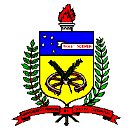 